Fishing Game:Find magnets with a hole in them, one for each fishing pole.Take some string and attach the magnet to a little dowel for a fishing pole.Make several fish shapes out of different color tag board or paper. Write good and bad qualities and attach a paper clip to each fish. “Cast your net on the right side”Fish for the good, God-like qualities to catch in our net (and cast the bad fish away).Children can take the God-like qualities home.Talk about how they can express the qualities.You can fish for synonyms, (names for God), ten commandments, 1st and 2nd half of the Beatitudes, names for Christ Jesus, etc.Variation: Pin the name on the book:  Ask a child to fish for Science and Health or for the book written by Mary Baker Eddy or for the Bible or the book in which we find the story of Jesus, David, Moses, etc. The fishing game is very effective, and post-its can be used with the name for the books on them.Give a child the paper with the name “Bible” and ask him to pin the name on the book that has the story of Jonah and the whale (or any variety of questions). 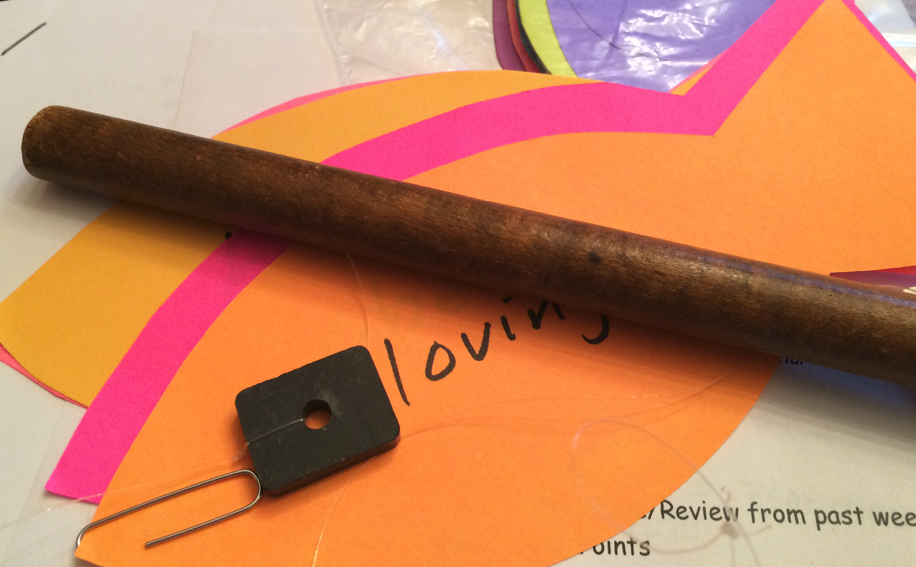 